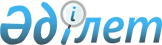 О реорганизации республиканского государственного предприятия на праве хозяйственного ведения "Базовая аптека Медицинского центра Управления делами Президента Республики Казахстан"Постановление Правительства Республики Казахстан от 20 июня 2009 года № 956

      Правительство Республики Казахстан ПОСТАНОВЛЯЕТ : 



      1. Реорганизовать республиканское государственное предприятие на праве хозяйственного ведения "Базовая аптека Медицинского центра Управления делами Президента Республики Казахстан" (далее - Предприятие) путем присоединения к нему республиканского государственного предприятия на праве хозяйственного ведения "Аптека № 1 Медицинского центра Управления делами Президента Республики Казахстан". 



      2. Управлению делами Президента Республики Казахстан (по согласованию) в установленном законодательством порядке принять необходимые меры, вытекающие из настоящего постановления. 



      3. Внести в некоторые решения Правительства Республики Казахстан следующие изменения: 



      1) утратил силу постановлением Правительства РК от 05.08.2013 № 796;



      2) утратил силу постановлением Правительства РК от 28.08.2015 № 683.

      Сноска. Пункт 3 с изменениями, внесенными постановлениями Правительства РК от 05.08.2013 № 796; от 28.08.2015 № 683.



      4. Настоящее постановление вводится в действие со дня подписания.       Премьер-Министр 

      Республики Казахстан                       К. Масимов 
					© 2012. РГП на ПХВ «Институт законодательства и правовой информации Республики Казахстан» Министерства юстиции Республики Казахстан
				